Ref: EE/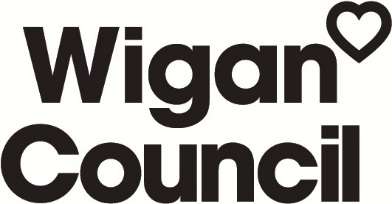 Environmental Enforcement Team  - Noise Nuisance Diary Form These forms are an important part of the evidence gathering process and if necessary may be referred to in court.[Please complete this form in black ink]Details of person making complaint:(name, address, tel no)Details of where disturbance occurs:(address)DateDateTime noise started (am/pm)Time noise started (am/pm)Time noise stopped (am/pm)Nature of disturbanceNature of disturbanceEffect of the noise on you and your familyOther comments01/01/1501/01/15 01:00am 01:00am03:00amDog barking Dog barking Woken up and could not get back to sleepDateDateTime noise started (am/pm)Time noise started (am/pm)Time noise stopped (am/pm)Nature of disturbanceNature of disturbanceEffect of the noise on you and your familyOther commentsSignature:These forms are an important part of the evidence gathering process and if necessary may be referred to in court. The information I give is correct I am / am not* prepared to appear in Court to give evidence if required. (* please delete as appropriate)These forms are an important part of the evidence gathering process and if necessary may be referred to in court. The information I give is correct I am / am not* prepared to appear in Court to give evidence if required. (* please delete as appropriate)These forms are an important part of the evidence gathering process and if necessary may be referred to in court. The information I give is correct I am / am not* prepared to appear in Court to give evidence if required. (* please delete as appropriate)These forms are an important part of the evidence gathering process and if necessary may be referred to in court. The information I give is correct I am / am not* prepared to appear in Court to give evidence if required. (* please delete as appropriate)